2024年度 熊本県有機農業者養成塾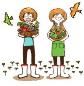 集合研修“公開講座”のご案内熊本県有機農業研究会では、有機農業での新規就農者を育成することを目的に、「熊本県有機農業者養成塾」を実施しています（研修生募集中！）。養成塾では、栽培の基礎、農業経営、販売などを包括的に学べる集合研修を月1回程度開催しています。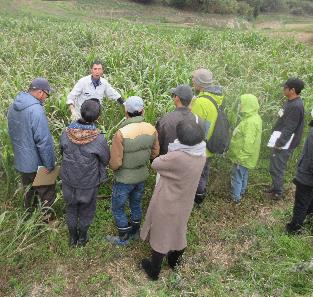 集合研修は、公開講座です（一部非公開）。有機農業で就農したいと考えている方、野菜作りや土作りに興味のある方、食べ物や農村の暮らしに関する話を聞いてみたい方など、どなたでもご参加いただけます。途中参加や途中退出もできますので、お気軽にお申し込みください。　開催日・内容　　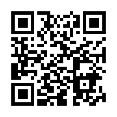 裏面やQRコードをご確認ください。　受講料　　500円/回（会員）、1,000円/回（一般）※　途中参加・途中退出であっても受講料は同じです。　申込方法　 参加申込書（下記）をメールまたはFAXにて、開催日の１週間前までにお送りください。※　申込書の記載項目をメールまたはFAXでお送りいただいても結構です。　申込先・問い合わせ先　特定非営利活動法人 熊本県有機農業研究会（担当： 田中・山口）TEL：096-223-6771　 FAX：096-223-6772　 メール：yousei@kumayuken.org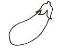 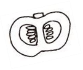 2024年度 熊本県有機農業者養成塾　集合研修“公開講座”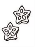 参加申込書　　【送付先】 FAX：096-223-6772　E-mail：yousei@kumayuken.org 2024年度 熊本県有機農業者養成塾集合研修スケジュール 　留　意　事　項　　○ ★印のついた内容には、ほ場見学や作業を含みます。汚れてもよい服装、手袋、長靴をご準備ください。○ ＊印のついた回の受講対象者は、養成塾研修生のみです。○ 開催日程や内容は変更する場合があります。○ 時間等の詳細につきましては、お問い合わせください。 [養成塾研修生向け]　○ 集合研修のほか、新規就農支援セミナー（ＪＡ熊本中央会主催）やくまもと農業アカデミー講座（熊本県立農業大学校）等の受講を推奨します。受講は任意です。 10月以降の予定は、決まり次第お知らせいたします 参加希望日月　　　　日　（第　　　　回　集合研修）月　　　　日　（第　　　　回　集合研修）月　　　　日　（第　　　　回　集合研修）参加内容１．すべて　／　　２．一部（　　　　　　　　　　　　　　　　　　　）１．すべて　／　　２．一部（　　　　　　　　　　　　　　　　　　　）１．すべて　／　　２．一部（　　　　　　　　　　　　　　　　　　　）氏　名住所 （市区町村名）　市・区・町・村連絡先TEL：　　　　　　　　　　　　　　E-mail：　TEL：　　　　　　　　　　　　　　E-mail：　TEL：　　　　　　　　　　　　　　E-mail：　備考回開催日 内容 講師 会場 14/25(木)自然生態系の基本と栽培技術★①自然生態系の基本を知る　②地域で入手可能な有機物による土作り茅畑 孝篤 氏みどり蒼生館、クルンノウエン（いずれも荒尾市）2＊5/8（水）有機JAS講習会森田 加代子 氏託麻公民館（熊本市）36/19（水）自然農法による柑橘栽培★新田 康晃 氏新田柑橘園（水俣市）36/19（水）環境に配慮した多品種柑橘栽培技術★吉田 浩司 氏みかん山（水俣市）36/19（水）水俣での無農薬柑橘の販売大澤 菜穂子 氏からたち（水俣市）47/10（水）農家レストランの経営梅木 正一 氏あっぷるみんとハーブ農園（南小国町）47/10（水）新規就農から多角経営に至るまで★佐藤 智香 氏阿蘇さとう農園（阿蘇市）58/10（土）未定東 香里 氏ろのわ（菊池市）58/10（土）水田を活用したごぼう作り★實取 義洋 氏實取耕房（菊池市）69/5（木）未定本田 渉 氏未定（山都町）69/5（木）未定岩田 理恵 氏肥後やまと（山都町）